Инструкция по выполнению заданий по учебной дисциплине «ЛИТЕРАТУРА»                          Суббота 20.02.202125 группа ОПОП «Мастер общестроительных работ» (6 часов)  Для выполнения задания вы должны зайти в систему дистанционного обучения (СДО)  Артинского агропромышленного техникума.  (ПУТЬ/ http://aat-arti.ru/   главная страница, вкладка , ввести логин и пароль, далее вкладка «Мои курсы», курс  «Русская литература  20 в.)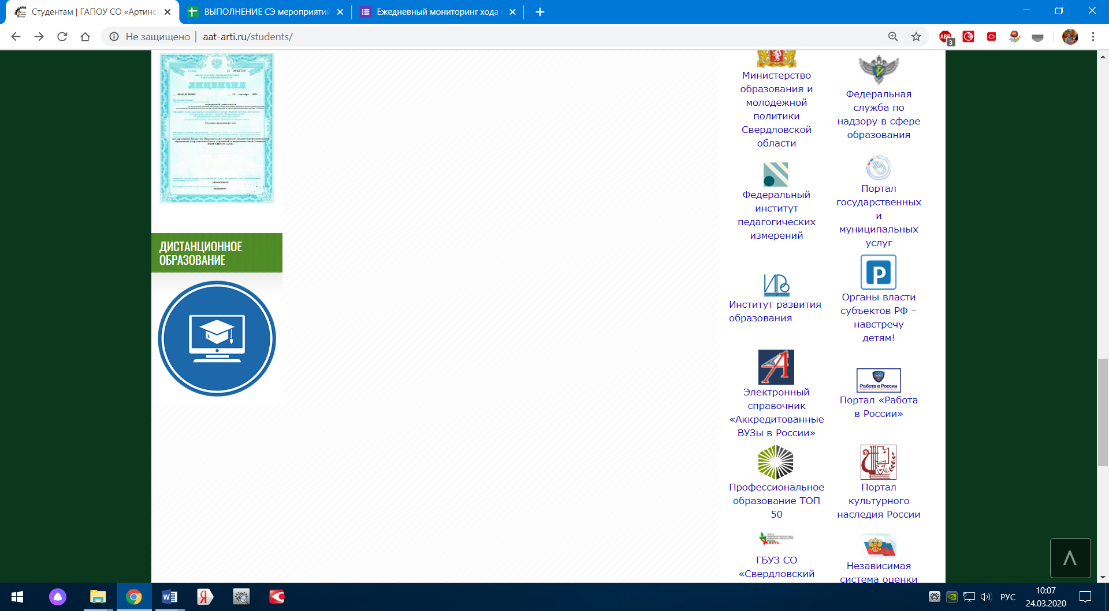 Задания в СДО: Тема 7.7. Алексей Николаевич Толстой (Информационный ресурс - прочитать)Задание 19. «Русская история в творчестве А. Толстого» (на оценку)Читать роман А. Толстого «Петр I».Задание 20 «Роман Петр 1»  (на оценку)Задание 21 Образ Петра в романе А.Толстого «Петр 1» (на оценку)Задание 22. «Сочинение по роману А. Толстого «Петр 1» (на оценку)Тема 8.3 Борис Леонидович Пастернак – информационный ресурс – ознакомиться.Написать в тетради по литературе конспект по биографии Б.Л. ПастернакаТест по биографии и творчеству Б.Л. Пастернака – (на оценку)Уважаемые студенты! Внимательно читайте задания и отвечайте на поставленные вопросы прямо в СДО. Тесты онлайн; задания  - набираете текст самостоятельно, точно отвечая на вопросы, не копировать из интернета!!!За выполнение заданий на субботу 20.02.2021 вы должны получить 5 оценок, если до субботы 27.02.2021г.  не будут выполнены все задания, в журнал будут выставлены неудовлетворительные оценки. 